O Coordenador (a) BRUNO HENRIQUE DOS SANTOS MORAIS do Curso de GASTRONOMIA da UNAMA – CAMPUS ALCINDO CACELA, no uso de suas atribuições, resolve que:Art. 1º. Ficam abertas as inscrições para o processo seletivo para GRUPOS DE ESTUDOS, voltado para ao curso de Gastronomia, no período de 2019.2 na UNIVERSIDADE DA AMAZÔNIA - CAMPUS ALCINDO CACELA.Art. 2º. O processo seletivo será realizado no período de 21 a 30 de agosto de 2019, conforme ANEXO I, para o e-mail gastronomia.alcindo@unama.br aos cuidados do coordenador do curso. Na ocasião também será avaliado o histórico escolar do candidato.Art. 3º.  A banca examinadora será constituída de 03 (três) professores (as) do curso, sendo um deles, designado pelo Coordenador do Curso para presidir os trabalhos.Art. 4º. A nota final será a média aritmética das notas atribuídas pela banca examinadora à proposta do aluno (peso = 6) e ao histórico escolar do aluno (peso = 4).Art. 5º. Para participação nas atividades constantes desse edital, os alunos precisam estar regularmente matriculados (as) e com suas obrigações financeiras e administrativas regulares junto a Universidade da Amazônia. Art. 6o. Ao final os alunos participantes receberão certificado de participação pelo apoio oferecido e dentro das atividades destacadas pelo professor responsável.Art. 7o. Será feito um banco de alunos para participação nas atividades inerentes ao grupo de estudo, que podem ser através de palestras, oficinas, workshops e etc. para parceiros e empresas que vierem a solicitar.Art. 8o. O Grupo de trabalho dirigido: pesquisa e artigos em assuntos voltados a gastronomia regional e suas peculiaridades se reunirá por 2 horas semanais com professor (es) designado (os). Dias e horários a serem informados.Art. 9o. O resultado previsto para dia 02/09/2019 será divulgado no blog do curso de gastronomia no site http://blogs.unama.br/.Art. 10º. Os encontros ocorrerão no turno da tarde, ou em outro turno de acordo com o acerto com o professor orientador, o número de vagas está disponível na planilha abaixo:Art. 11º.  Os casos omissos serão resolvidos por esta Coordenação do curso. Art. 12º. Não haverá revisão das notas atribuídas.Belém, 20 de agosto de 2019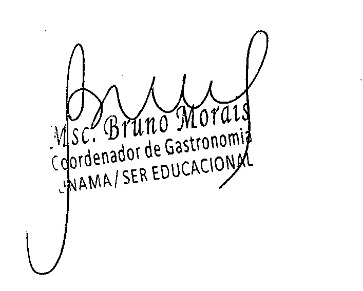 Bruno Henrique dos Santos MoraisCoordenador do Curso de GastronomiaUNAMA – ALCINDO CACELAANEXO INOME COMPLETO: ________________________________________________________________TELEFONE/CEL: _____________________________ E-MAIL: ______________________________MATRÍCULA: ________________________ TURMA: ______________________________________ATIVIDADES PROPOSTAS: Escreva em no máximo 15 linhas escolhendo com atenção entre os dois temas abaixo:1- Qual sua expectativa dentro de grupo de trabalho dirigido a assuntos voltados à gastronomia regional, elementos de fusão e outros?2- Qual sua perspectiva quanto a posição do estado do Pará no contexto da gastronomia/alimentação nacional nos próximos anos?(Fonte: Times New Roman, tamanho 12, ½ de espaçamento entre linhas)UNIDADE:ALCINDO CACELACURSO:GASTRONOMIADOCENTELINHA DE PESQUISAVAGASGISELLE AROUCKAções educativas de preservação da Gastronomia Amazônica. 10